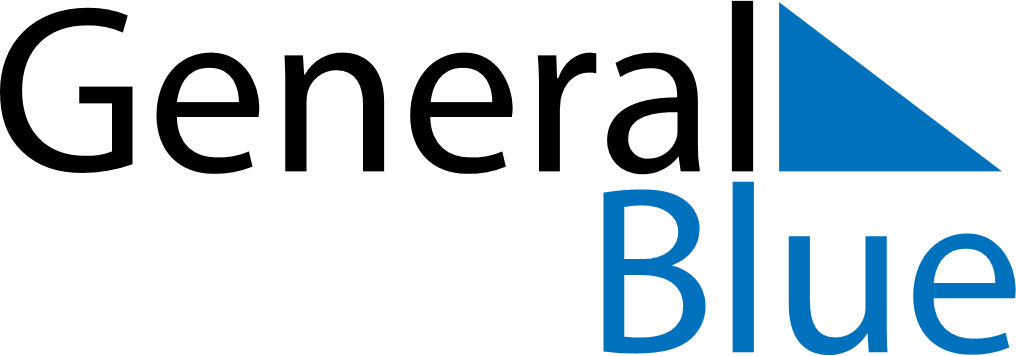 April 2022April 2022April 2022April 2022April 2022April 2022KosovoKosovoKosovoKosovoKosovoKosovoMondayTuesdayWednesdayThursdayFridaySaturdaySunday12345678910Constitution Day11121314151617Easter Sunday18192021222324Orthodox Easter252627282930NOTES